Datos03/04/2017DatosQuién entregóEl Universal Compañía  Periodística  Nacional  S.A. de C.V.DatosQuién solicitóEl Universal Compañía  Periodística  Nacional  S.A. de C.V.DatosQuién realizóEl Universal Compañía  Periodística  Nacional  S.A. de C.VDatosQuién patrocinóEl Universal Compañía  Periodística  Nacional  S.A. de C.V.DatosQuién ordenóEl Universal Compañía  Periodística  Nacional  S.A. de C.V.DatosMedio de publicaciónEl Universal Compañía  Periodística  Nacional  S.A. de C.V.DatosFecha de publicación03/04/2017DatosOriginal/ReproducciónOriginalObjetivoObjetivo(s)Las encuestas que realizamos en el Estado de Coahuila buscan informar al público sobre la intención de voto, ambiente político y campañas en la entidad en la próxima elección de Gobernador.  Diseño Muestral  Marco muestralDado que en Coahuila no contamos con un marco muestral de los electores (el padrón electoral es confidencial) nos acercaremos a la población de estudio  por aproximaciones (o etapas) a través de conglomerados. El marco muestral del conglomerado de la primera etapa son las secciones electorales federales.Diseño MuestralDefinición de la poblaciónSon todos los ciudadanos residentes en viviendas particulares con credencial de elector vigente en el Estado de Coahuila.Diseño MuestralProcedimiento de selección de unidadesInformación para determinar la población de estudio: se seleccionaron sistemáticamente 100 puntos de levantamiento en el Estado de Coahuila para realizar 10 entrevistas en cada uno. Para seleccionar los puntos, se utilizó como marco muestral el listado de secciones electorales del Estado de Coahuila   (proporcionado por el Instituto Nacional Electoral) una vez seleccionada la sección electoral se seleccionó la casilla. Diseño MuestralProcedimiento de estimaciónLas estimaciones de los porcentajes respecto a la intención de voto a nivel global, estimados apegados al diseño usado tienen un error de muestreo máximo del orden de ± 3.1%.Diseño MuestralTamaño y forma de obtención de la muestraTamaño de muestra: 1000 ciudadanos con credencial de elector vigente en el Estado de Coahuila.Para establecer el tamaño de muestra se utilizó la fórmula estadística: 𝒏 =(𝑵𝑽𝟐) (𝑵𝑫+ 𝑽𝟐)    𝑫 = (𝑩𝟐 𝑴𝟐) 𝟒Diseño MuestralCalidad de la estimación (confianza y error máximo en la muestra seleccionada para cada distribución de preferencias  o tendencias)Las estimaciones de los porcentajes respecto a la intención de voto a nivel global, estimados apegados al diseño usado tienen un error de muestreo máximo del orden de ± 3.1% con un nivel de confianza del 95%.Diseño MuestralFrecuencia y tratamiento de la no respuestaSe considera no respuesta la negativa a contestar una entrevista aplicada al individuo seleccionado en la muestra original. A las entrevistas que no fueron contestadas por los individuos seleccionados en la muestra original, sea por no encontrarse en la vivienda después de tres intentos llevando a la sustitución de la vivienda, por sustitución del entrevistado al interior de la vivienda o porque el individuo se negó a contestar la entrevista se considera rechazo.  Diseño MuestralTasa general de rechazo general a la entrevistaLa proporción de todos los casos en que una unidad de vivienda o la persona se niega a ser entrevistado, o inconclusa una entrevista, de todos casos potencialmente elegibles. El informe ofrece tres definiciones de rechazo las tasas, que se diferencian en la forma en que tratan a las disposiciones de los casos de elegibilidad desconocida. Tasa de rechazo = 17.76%MétodoMétodo de recolección de la informaciónCara a caraMétodoFecha de recolección de la información25 al 27 de marzo de 2017.MétodoCuestionario ó instrumentos de captación utilizados para generar la información publicada (fraseo)Se anexa formato electrónicoProcesamientoForma de procesamiento, estimadores e intervalos de confianzaUna vez ponderada la base de resultados para ajustarla a los resultados de la lista nominal, corrigiendo desviaciones respecto a los (sociodemográficos), se calculó la frecuencia absoluta y relativa para cada indicador.ProcesamientoDenominación del software utilizado para el procesamientoStatistical Package for the Social Sciences (SPSS)ProcesamientoBase de datos electrónico (Sí/No)SiPrincipales ResultadosINTENCION DE VOTO  Si hoy hubiera elecciones para Gobernador de Coahuila, ¿por quién votaría?   El Partido Revolucionario Institucional (PRI) parte con ventaja en las preferencias electorales en Coahuila. En una encuesta realizada por EL UNIVERSAL, el candidato del PRI, Miguel Ángel Riquelme Solís, inicia la campaña electoral al frente de las preferencias con 31.6%, seguido del contendiente de la Alianza Ciudadana —que lidera el Partido Acción Nacional— (PAN, UDC, PES, PPC), Guillermo Anaya Llamas, con 18.5% del voto electoral previsto.  En tanto, el candidato de Morena, Armando Guadiana Tijerina, se encuentra en el tercer lugar con 10.8%. En tanto, 20% de la ciudadanía de la entidad no declaró su preferencia, lo que abre la posibilidad de una elección más competida de lo esperado ante el hecho.Autoría y FinanciamientoLogotipo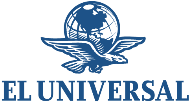 Autoría y FinanciamientoPersona física o moral:MoralAutoría y FinanciamientoNombre del Representante:Héctor Aarón Aleé LópezAutoría y FinanciamientoDomicilioBucareli 8 Col. Centro CP 06040 Col. Centro, Coahuila DFAutoría y FinanciamientoTeléfono01 (55) 55570913Autoría y FinanciamientoCorreo electrónico:Hector.alee@eluniversal.com.mxAutoría y FinanciamientoRecursos Aplicados  Monto Total($)168,780.00 MNAutoría y FinanciamientoCopatrocinadores (Sí/No)NoAutoría y FinanciamientoFactura (Sí/No Aplica)NoRespaldo profesionalAsociación a la que pertenece:No aplicaRespaldo profesionalEstudios en la materia/Documentación que acredite especializaciónNo aplicaRespaldo profesionalEntregó medio impreso y magnético Sí/NoSíCumplimientoCumple con los criterios de carácter científicoSíCumplimientoEntregó en Tiempo -cinco días naturales después de su publicación(Sí/No)No